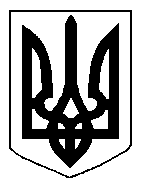 БІЛОЦЕРКІВСЬКА МІСЬКА РАДА	КИЇВСЬКОЇ ОБЛАСТІ	Р І Ш Е Н Н Я
від  25 жовтня  2018 року                                                                        № 2942-59-VIIПро розгляд заяви щодо  надання дозволу на розроблення проекту землеустрою щодо відведення земельної ділянки у власністьЖИТЛОВО-БУДІВЕЛЬНОМУ КООПЕРАТИВУ «РАЙДУГА»Розглянувши звернення постійної комісії з питань земельних відносин та земельного кадастру, планування території, будівництва, архітектури, охорони пам’яток, історичного середовища та благоустрою до міського голови від 24 вересня 2018 року №410/2-17, протокол постійної комісії з питань  земельних відносин та земельного кадастру, планування території, будівництва, архітектури, охорони пам’яток, історичного середовища та благоустрою від 13 вересня 2018 року №143, заяву ЖИТЛОВО-БУДІВЕЛЬНОГО КООПЕРАТИВУ «РАЙДУГА» від  18 червня  2018 року №3155, відповідно до ст.ст. 12, 41, 79-1, 122, 123, 124 Земельного кодексу України, ст. 50 Закону України «Про землеустрій», ч.3 ст. 24 Закону України «Про регулювання містобудівної діяльності», п. 34. ч. 1 ст. 26 Закону України «Про місцеве самоврядування в Україні», міська рада вирішила:1.Відмовити в наданні дозволу на розроблення проекту землеустрою щодо відведення земельної ділянки у власність ЖИТЛОВО-БУДІВЕЛЬНОМУ КООПЕРАТИВУ «РАЙДУГА» з цільовим призначенням 02.03. Для будівництва і обслуговування багатоквартирного житлового будинку (вид використання – для експлуатації та обслуговування багатоквартирного житлового будинку) за адресою: вулиця Пушкінська, 76а, орієнтовною площею 0,4545 га, за рахунок земель населеного пункту м. Біла Церква відповідно до вимог ч. 1 ст. 42 Земельного кодексу України, а саме: земельні ділянки, на яких розташовані багатоквартирні будинки, а також належні до них будівлі, споруди та прибудинкові території державної або комунальної власності, надаються в постійне користування підприємствам, установам і організаціям, які здійснюють управління цими будинками. 2.Контроль за виконанням цього рішення покласти на постійну комісію з питань  земельних відносин та земельного кадастру, планування території, будівництва, архітектури, охорони пам’яток, історичного середовища та благоустрою.Міський голова                               	                                                              Г. Дикий